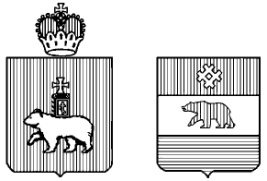 Территориальное управление Министерства социального развития Пермского края по Красновишерскому муниципальному районуОпека и попечительство в отношении совершеннолетних гражданг. Красновишерск,ул. Дзержинского, д. 6ател. 8 (34 243) 3 01 15 Опека - форма устройства признанных судом недееспособными граждан, при которой назначенные органом опеки и попечительства граждане (опекуны) являются законными представителями подопечных и совершают от их имени и в их интересах все юридически значимые действия.        Попечительство - форма устройства граждан, ограниченных судом в дееспособности, при которой назначенные органом опеки и попечительства граждане (попечители) обязаны давать согласие совершеннолетним подопечным на совершение ими действий.Опека и попечительство устанавливаются для защиты прав и интересов недееспособных или не полностью дееспособных граждан. Опекуны и попечители выступают в защиту прав и интересов своих подопечных в отношениях с любыми лицами, в том числе в судах, без специального полномочия.Опекун или попечитель назначается органом опеки и попечительства по месту жительства лица, нуждающегося в опеке или попечительстве, в течение месяца с момента, когда указанным органам стало известно о необходимости установления опеки или попечительства над гражданином. При наличии заслуживающих внимания обстоятельств опекун или попечитель может быть назначен органом опеки и попечительства по месту жительства опекуна (попечителя). Если лицу, нуждающемуся в опеке или попечительстве, в течение месяца не назначен опекун или попечитель, исполнение обязанностей опекуна или попечителя временно возлагается на орган опеки и попечительства.Опекунами и попечителями могут назначаться только совершеннолетние дееспособные граждане. Не могут быть назначены опекунами и попечителями граждане, лишенные родительских прав, а также граждане, имеющие на момент установления опеки или попечительства судимость за умышленное преступление против жизни или здоровья граждан.Опекун или попечитель может быть назначен только с его согласия. При этом должны учитываться его нравственные и иные личные качества, способность к выполнению обязанностей опекуна или попечителя, отношения, существующие между ним и лицом, нуждающимся в опеке или попечительстве, а если это возможно - и желание подопечного.Гражданин, выразивший желание стать опекуном, представляет в орган опеки и попечительства по месту жительства следующие документы:1. Заявление на регистрацию кандидата.2. Заявление о назначении опекуном.3. Заявление на распоряжение пенсией.4. Паспорт (сведения о месте жительства, семейном положении, детях).5. Справка с места работы с указанием должности и размера средней заработной платы за последние 12 месяцев, а для граждан, не состоящих в трудовых отношениях, - иной документ, подтверждающий доходы. 6. Пенсионное удостоверение.7. Справка о размере пенсии.8. Справка о составе семьи.9. Документ, подтверждающий право пользования жилым помещением либо право собственности на жилое помещение.10. Квитанции по оплате жилищно-коммунальных услуг за последний месяц.11. Заявление об отсутствии у гражданина, выразившего желание стать опекуном, судимости за умышленное преступление против жизни и здоровья граждан.12. Медицинское заключение о состоянии здоровья по результатам освидетельствования гражданина, выразившего желание стать опекуном.13. Свидетельство о браке.14. Письменное согласие совершеннолетних членов семьи с учетом мнения детей, достигших 10-летнего возраста, проживающих совместно с гражданином, выразившим желание стать опекуном, на совместное проживание совершеннолетнего подопечного с опекуном.15. Автобиография.16. Характеристика. 17. Свидетельство о постановке на учет в налоговом органе физического лица по месту жительства.Подопечному гражданину:1. Паспорт (сведения о месте жительства, семейном положении, детях).2. Свидетельство о постановке на учет в налоговом органе физического лица по месту жительства.3. Решение суда о признании совершеннолетнего гражданина недееспособным.4. Медицинские документы, в том числе заключение врачебной комиссии учреждения здравоохранения с обязательным участием врача-психиатра, о состоянии здоровья совершеннолетнего подопечного и рекомендуемом типе стационарного учреждения социального обслуживания, заключение противотуберкулезного диспансера об отсутствии активной формы туберкулеза.5. Справка о составе семьи.6. Правоустанавливающие документы на жилое помещение и иное недвижимое имущество (свидетельство о государственной регистрации права собственности, договор социального найма жилого помещения, ордер).7. Договоры об открытии на имя совершеннолетнего подопечного счетов в кредитных организациях.8. Полис обязательного медицинского страхования.9. Пенсионное удостоверение.10. Страховое свидетельство обязательного пенсионного страхования.11. Справка об инвалидности совершеннолетнего подопечного.12. Индивидуальная программа реабилитации.13. Свидетельство о праве на наследство.14. Справка о размере пенсии совершеннолетнего подопечного, выданная территориальным органом Пенсионного фонда Российской Федерации.15. Справка об ознакомлении гражданина, выразившего желание стать опекуном или попечителем совершеннолетнего подопечного, с медицинским диагнозом совершеннолетнего подопечного.16. Удостоверение (свидетельство), подтверждающее право на меры социальной поддержки, установленные законодательством Российской Федерации для отдельных категорий граждан.Адреса и телефоныРежим работыПонедельник - четверг – с 9.00 до 18.00Пятница – с 9.00 до 16.45Обеденный перерывс 13.00 до 13.45ПРИЕМНЫЕ ДНИПонедельник, средас 9.00 до 17.00Пятницас 9.00 до 16.00Начальник  территориального управления Министерства социального развития Пермского края по Красновишерскому муниципальному районуПехова Светлана Анатольевнаг. Красновишерск, ул. Дзержинского, 6а, кабинет № 123,тел. 8 (34 243) 3 01 16,факс: 8 (34 243) 3 01 13Сиренко Евгения Дмитриевна, главный специалист управлениякабинет № 114,тел. 8 (34 243) 3 01 15